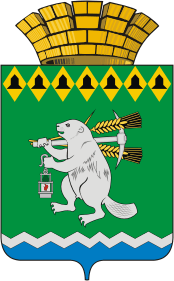 Администрация Артемовского городского округа ПОСТАНОВЛЕНИЕот 08.02.2019                                                                                            № 130-ПАО внесении изменений в  перечень муниципальных (государственных) услуг, которые являются необходимыми и обязательными для предоставления на территории Артемовского городского округа и подлежат переводу в электронный вид Во  исполнение перечня поручений Губернатора Свердловской области от 04.10.2018 № 27-ЕКпп, в соответствии с Федеральными законами от 27 июля 2010 года № 210-ФЗ «Об организации предоставления государственных и муниципальных услуг», от 03 августа 2018 года № 340-ФЗ «О внесении изменений в Градостроительный кодекс Российской Федерации и отдельные законодательные акты Российской Федерации», 06 октября 2003 года                   № 131-ФЗ «Об общих принципах организации местного самоуправления в Российской Федерации», пунктом 49 Федеральных правил использования воздушного пространства Российской Федерации, утвержденных Постановлением Правительства Российской Федерации от 11.03.2010 № 138, пунктом 40.5 Федеральных авиационных правил «Организация планирования использования воздушного пространства Российской Федерации», утвержденных Приказом Минтранса России от 16.01.2012 № 6,                    Правилами благоустройства территории Артемовского городского округа, утвержденными решением Думы Артемовского городского округа от 28.09.2017 № 243 (с изменениями),  руководствуясь статьями 30, 31 Устава Артемовского городского  округа,ПОСТАНОВЛЯЮ:Внести в перечень муниципальных (государственных) услуг, которые являются необходимыми и обязательными для предоставления на территории Артемовского городского округа и подлежат переводу в электронный вид, утвержденный постановлением Администрации Артемовского городского округа от 17.08.2018 № 869-ПА, с изменениями, внесенными постановлением Администрации Артемовского городского округа от 26.11.2018 № 1278-ПА, (далее – Перечень)  следующие изменения: дополнить Перечень строками 62 - 66 следующего содержания:2. Комитету по архитектуре и градостроительству Артемовского городского округа (Булатова Н.В.) разработать и утвердить административные регламенты предоставления муниципальных услуг «Уведомление о планируемых строительстве или реконструкции объекта индивидуального жилищного строительства или садового дома», «Уведомление об изменении параметров планируемого строительства или реконструкции объекта индивидуального жилищного строительства или садового дома» и «Уведомление об окончании строительства или реконструкции объекта индивидуального жилищного строительства или садового дома».                      Срок  - 01 апреля 2019 года.3. Управлению по городскому хозяйству и жилью Администрации Артемовского городского округа (Миронов А.И.) представить проект постановления Администрации Артемовского городского округа «Об утверждении административного регламента предоставления муниципальной услуги «Выдача ордера (разрешения) на производство земляных работ» на территории города Артемовского. Срок  - 01 апреля 2019 года.4. Территориальным органам местного самоуправления Артемовского городского округа (Авдеев Д.С., Беспамятных А.А., Вандышева Л.И.,            Игошев В.Г., Королева Е.А., Пьянков С.И., Серебренников В.В.,            Шавкунов В.А., Шмурыгин И.В.) разработать и утвердить административные регламенты предоставления муниципальной услуги «Выдача ордера (разрешения) на производство земляных работ» на подведомственных территориях. Срок  - 01 апреля 2019 года.5. Отделу по делам гражданской обороны, чрезвычайным ситуациям, пожарной безопасности и мобилизационной подготовке Администрации Артемовского городского округа (Никонов А.С.) представить проект постановления Администрации Артемовского городского округа «Об утверждении административного регламента предоставления муниципальной услуги «Выдача разрешений на выполнение авиационных работ, парашютных прыжков, демонстрационных полетов воздушных судов, полетов беспилотных летательных аппаратов, подъемов привязных аэростатов над населенными пунктами Артемовского городского округа, а также посадку (взлет) на расположенные в границах населенных пунктов Артемовского городского округа площадки, сведения о которых не опубликованы в документах аэронавигационной информации». Срок – 15 апреля 2019 года.6. Постановление опубликовать в газете «Артемовский рабочий» и разместить на официальном сайте Артемовского городского округа в информационно - телекоммуникационной сети «Интернет».7. Контроль за исполнением постановления возложить на первого заместителя главы Администрации Артемовского городского округа      Черемных Н.А.Глава Артемовского городского округа                                      А.В. Самочернов62Уведомление о планируемых строительстве или реконструкции объекта индивидуального жилищного строительства или садового домаКомитет по архитектуре и градостроительству Артемовского городского округа63Уведомление об изменении параметров планируемого строительства или реконструкции объекта индивидуального жилищного строительства или садового домаКомитет по архитектуре и градостроительству Артемовского городского округа64Уведомление об окончании строительства или реконструкции объекта индивидуального жилищного строительства или садового домаКомитет по архитектуре и градостроительству Артемовского городского округа65Выдача ордера (разрешения) на производство земляных работ Муниципальное казенное учреждение Артемовского городского округа «Жилкомстрой», территориальные органы местного самоуправления Артемовского городского округа66Выдача разрешений на выполнение авиационных работ, парашютных прыжков, демонстрационных полетов воздушных судов, полетов беспилотных летательных аппаратов, подъемов привязных аэростатов над населенными пунктами Артемовского городского округа, а также посадку (взлет) на расположенные в границах населенных пунктов Артемовского городского округа площадки, сведения о которых не опубликованы в документах аэронавигационной информации отдел по делам гражданской обороны, чрезвычайным ситуациям, пожарной безопасности и мобилизационной подготовке Администрации Артемовского городского округа